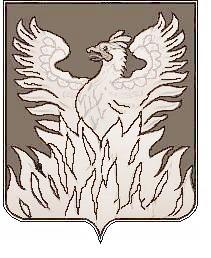 СОВЕТ ДЕПУТАТОВмуниципального образования «Городское поселение Воскресенск» Воскресенского муниципального района Московской области___________________________________________________Р Е Ш Е Н И Еот _30.11.2018 г.__№ __519/77__О бюджете городского поселения Воскресенск
Воскресенского муниципального района
Московской области на 2019 годВ соответствии с  Бюджетным кодексом Российской Федерации,  Федеральным законом от 06.10.2003 N 131-ФЗ "Об общих принципах организации местного самоуправления в Российской Федерации", Уставом городского поселения Воскресенск Воскресенского муниципального района,   Положением о бюджетном процессе городского поселения Воскресенск Воскресенского муниципального района Московской области,  утвержденным решением Совета депутатов муниципального образования «Городское поселение Воскресенск»  Воскресенского муниципального района Московской области от 24.10.2014 N 26/2 (с изменениями). и учитывая результаты публичных слушаний (протокол от 29.11.2018 года) Совет депутатов городского поселения Воскресенск Воскресенского муниципального района Московской области РЕШИЛ:1. Утвердить основные характеристики бюджета городского поселения Воскресенск Воскресенского муниципального района Московской области (далее - бюджет городского поселения Воскресенск) на 2019 год:1.1. общий объем доходов бюджета городского поселения Воскресенск в сумме 698 565,0 тыс. рублей, в том числе объем межбюджетных трансфертов, получаемых из других бюджетов бюджетной системы Российской Федерации в сумме 1 228,0 тыс. рублей;1.2.  общий объем расходов бюджета городского поселения Воскресенск в сумме 862 935,0 тыс. рублей;1.3. дефицит бюджета городского поселения Воскресенск в сумме 164 370,0 тыс. рублей. Направить на погашение дефицита бюджета городского поселения Воскресенск в 2019 году поступления из источников внутреннего финансирования дефицита бюджета городского поселения Воскресенск в сумме 164 370,0 тыс. рублей, в том числе за счет остатков бюджетных средств на 01.01.2019 в сумме 121 370,0 тыс. рублей  2. Утвердить:поступления доходов в бюджет городского поселения Воскресенск на 2019 год согласно приложению 1, к настоящему решению;перечень главных администраторов доходов бюджета городского поселения Воскресенск на 2019 год согласно приложению 2 к настоящему решению;перечень главных администраторов источников внутреннего финансирования дефицита бюджета городского поселения Воскресенск на 2019 год согласно приложению 3 к решению.3. Утвердить расходы бюджета городского поселения Воскресенск на 2019 год по разделам, подразделам, целевым статьям (муниципальным программам и непрограммным направлениям деятельности), группам и подгруппам видов расходов классификации расходов бюджетов согласно приложению 4, к настоящему решению.4. Утвердить ведомственную структуру расходов бюджета городского поселения Воскресенск на 2019 год согласно приложению 5 к настоящему решению. 5.  Утвердить расходы бюджета городского поселения Воскресенск на 2019 год по целевым статьям (муниципальным программам и непрограммным направлениям деятельности), группам и подгруппам видов расходов классификации расходов бюджетов согласно приложению 6, к настоящему решению. 6. Установить, что расходы бюджета городского поселения Воскресенск на 2019 год финансируются по мере фактического поступления доходов в местный бюджет с учетом его дефицита. Установить, что в первоочередном порядке из бюджета городского поселения Воскресенск в 2019 году финансируются расходы по выплате заработной платы с начислениями и надбавками к ней, по погашению муниципального долга, а также расходы из резервного фонда администрации на предупреждение и ликвидацию последствий чрезвычайных ситуаций.7. Установить, что в расходах бюджета городского поселения Воскресенск на   2019 год   предусматриваются   150 тыс. рублей на предоставление субсидий городской организации профсоюза работников госучреждений и общественного обслуживания Российской Федерации на проведение культурно-массовых и физкультурно-оздоровительных мероприятий для работников, ветеранов, пенсионеров органов местного самоуправления городского поселения Воскресенск.   Порядок предоставления субсидий, предусмотренных настоящим пунктом, устанавливается администрацией городского поселения Воскресенск Воскресенского муниципального района Московской области.8. Установить, что в расходах бюджета городского поселения Воскресенск на   2019 год   предусматриваются   1 500 тыс. рублей на предоставление субсидий на поддержку некоммерческих организаций на реализацию проектов в сфере культуры на территории городского поселения Воскресенск.Порядок и условия предоставления субсидий, предусмотренных настоящим пунктом, устанавливается администрацией городского поселения Воскресенск Воскресенского муниципального района Московской области.9. Установить, что в 2019  году органом местного самоуправления городского поселения Воскресенск, осуществляющим исполнительно-распорядительную деятельность на территории городского поселения Воскресенск  в сфере культуры, за счет средств бюджета городского поселения Воскресенск, организуются и проводятся праздничные и культурно-массовые мероприятия, в том числе посвященные знаменательным событиям и памятным датам, установленным в Российской Федерации, Московской области, Воскресенском муниципальном районе, городском поселении Воскресенск, конкурсы, фестивали, а также организуется участие муниципальных учреждений культуры в праздничных и культурно-массовых мероприятиях.Перечень мероприятий, указанных в настоящем пункте, утверждается постановлением администрации городского поселения Воскресенск. 10. Установить, что в 2019 году органом местного самоуправления городского поселения Воскресенск, осуществляющим  исполнительно-распорядительную деятельность в сфере молодежной политики, за счет средств бюджета городского поселения Воскресенск организуются и проводятся муниципальные праздничные и культурно-массовые мероприятия, фестивали, конкурсы, семинары и иные мероприятия в сфере молодежной политики, а также организуется участие муниципальных учреждений молодежной политики в праздничных и массовых мероприятиях.Перечень мероприятий, указанных в настоящем пункте, утверждается постановлением администрации городского поселения Воскресенск. 11. Установить,  что в 2019 году  органом местного самоуправления городского поселения Воскресенск, осуществляющим  исполнительно-распорядительную деятельность в сфере физической культуры, спорта, за счет средств бюджета городского поселения Воскресенск осуществляется организация проведения муниципальных официальных физкультурных мероприятий и спортивных мероприятий, а также организуется участие муниципальных учреждений физической культуры и спорта в официальных физкультурно-оздоровительных и спортивных мероприятиях. Перечень мероприятий, указанных в настоящем пункте, утверждается постановлением администрации городского поселения Воскресенск. 12. Установить на 2019 год размер резервного фонда администрации городского поселения Воскресенск на непредвиденные расходы в размере 7 000 тыс. рублей.13. Утвердить объем бюджетных ассигнований муниципального Дорожного фонда на 2019 год в размере 232 586,4 тыс. рублей.14. Установить, что в расходах бюджета городского поселения Воскресенск на 2019 год предусматриваются средства на выплату пенсий за выслугу лет, в соответствии с Законом Московской области от 11.11.2002 №118/2002-ОЗ «О пенсии за выслугу лет лицам, замещавшим муниципальные должности или должности муниципальной службы в органах местного самоуправления и избирательных комиссиях муниципального образования».Расходы, установленные настоящим пунктом, предусматриваются администрации городского поселения Воскресенск15. Установить, что лицам, удостоенным звания «Почетный гражданин города Воскресенска» из местного бюджета, предоставляются денежные выплаты в размере, предусмотренном Положением о присвоении звания «Почетный гражданин города Воскресенск», утвержденным решением Совета депутатов городского поселения Воскресенск от 30.04.2009 № 224/34.16. Утвердить источники внутреннего финансирования дефицита бюджета городского поселения Воскресенск на 2019 год согласно приложению 7 к настоящему решению.17. Установить верхний предел муниципального долга на 1 января 2020 года в сумме 43 000,0 тыс. рублей, в том числе:по кредитам, полученным администрацией городского поселения Воскресенск от имени городского поселения Воскресенск – 43 000,0 тыс. рублей.18. Установить, что в течение 2019 года объем муниципального долга городского поселения Воскресенск не может превышать 43 000,0 тыс. рублей.19. Установить предельный объем расходов на обслуживание муниципального долга городского поселения Воскресенск в 2019 году в сумме 100 тыс. рублей.20. Утвердить заключение администрацией городского поселения Воскресенск от имени городского поселения Воскресенск муниципальных контрактов (кредитных договоров (соглашений), а также изменений и дополнений к ним осуществляется на следующих условиях: предельная сумма кредита по одному муниципальному контракту (кредитному договору (соглашению) – до 23 000 тыс. рублей (включительно);процентная ставка - определяется по итогам открытых аукционов в электронной форме по отбору кредитных организаций на право заключения муниципальных контрактов (кредитных договоров (соглашений) на оказание услуг по предоставлению городскому поселению Воскресенск кредитов в 2019 году, но не выше ставки, равной ставки рефинансирования Центрального банка Российской Федерации, действующей на дату проведения открытого аукциона в электронной форме, увеличенной на пять процентных пунктов;срок погашения кредита – до 2 лет со дня заключения соответствующего кредитного договора;цели использования кредита – покрытие дефицита бюджета городского поселения Воскресенск;возможность досрочного полного и/или частичного погашения кредита.21. Установить дополнительные основания для внесения изменений в сводную бюджетную роспись бюджета городского поселения Воскресенск Воскресенского муниципального района в соответствии с решениями главы поселения без внесения изменений в настоящее решение, предусмотренные Положением о бюджетном процессе в городском поселении Воскресенск Воскресенского муниципального района, утвержденного решением Совета депутатов городского поселения Воскресенск Воскресенского муниципального района № 26/2 от 24.10.2014г (с изменениями).22. Утвердить в расходах бюджета городского поселения Воскресенск на 2019 год межбюджетные трансферты бюджету Воскресенского муниципального района из бюджета городского поселения Воскресенск на осуществление части полномочий по решению вопросов местного значения в соответствии с заключенными соглашениями в размерах, согласно приложению 8 к настоящему решению.23. Утвердить Порядок предоставления межбюджетных трансфертов из бюджета городского поселения Воскресенск бюджету Воскресенского муниципального района Московской области на осуществление части переданных полномочий по решению вопросов местного значения на 2019 год согласно приложению 9 к настоящему решению.24. Утвердить Методику определения объема межбюджетных трансфертов, предоставляемых из бюджета городского поселения Воскресенск бюджету Воскресенского муниципального района Московской области на осуществление части переданных полномочий по решению вопросов местного значения согласно приложению 10 к настоящему решению.25. Установить, что остатки средств бюджета городского поселения Воскресенск на начало текущего финансового года:в объеме средств, необходимых для покрытия временных кассовых разрывов, возникающих в ходе исполнения бюджета городского поселения Воскресенск в текущем финансовом году, направляются на их покрытие, но не более общего объема остатков средств бюджета городского поселения Воскресенск на начало текущего финансового года;в  объеме,  не превышающем сумму остатка  неиспользованных  бюджетных ассигнований на  оплату   заключенных   от   имени   городского поселения Воскресенск муниципальных контрактов на поставку товаров, выполнение работ, оказание услуг, подлежавших в соответствии с условиями этих муниципальных контрактов оплате в отчетном финансовом году, в случае принятия соответствующих изменений в муниципальные программы городского поселения Воскресенск направляются на увеличение  соответствующих бюджетных ассигнований на указанные цели.26. Опубликовать настоящее решение в периодическом печатном издании, распространяемом на территории городского поселения Воскресенск, за исключением приложений 1 – 10 и опубликовать (разместить) полный текст настоящего решения на Официальном сайте Городского поселения Воскресенск.27. Настоящее решение вступает в силу со дня его опубликования и действует до 31 декабря 2019 года.Со дня вступления в силу до 1 января 2019 года настоящее решение применяется в целях обеспечения исполнения бюджета городского поселения Воскресенск в 2019 году.Глава городского поселения Воскресенск                             	                    А.С. Владович